Mars 12, 2018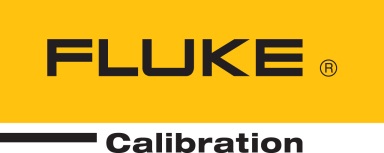 REP ALERT
Trade-In Promotion for Electrical Calibration 
Instruments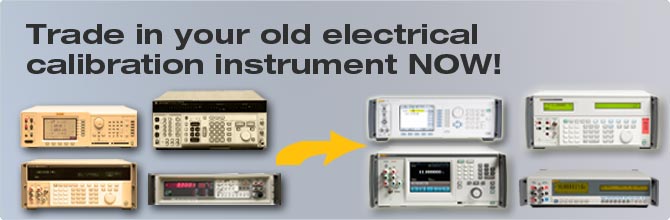 
Time frame
February 15th – May 31st , 2018Trade-in list*in all configurationsNew Fluke Calibration unitTrade-in unitDiscount %Electrical CalibratorElectrical Calibrator5502A Multi-Product Calibrator* 5500A, 5520A, 5700/5720A, 9500
or
Any Fluke / Wavetek-Datron Electrical Calibrator15%5522A Multi-Product Calibrator* 5500A, 5520A, 5700/5720A, 9500
or
Any Fluke / Wavetek-Datron Electrical Calibrator15%5730A Multifunction Calibrator*5500A, 5520A, 5700/5720A, 9500
or
Any Fluke / Wavetek-Datron Electrical Calibrator15%9500B Oscilloscope Calibrator*5500A, 5520A, 5700/5720A, 9500
or
Any Fluke / Wavetek-Datron Electrical Calibrator15%One of the above againstAny equivalent non-Fluke/Wavetek-Datron Electrical Calibrator20%Precision Digital MultimetersPrecision Digital Multimeters8508A
8508A/01
8,5 Digit Reference Multimeters*Fluke 8500A, 8502A, 8505A, 8506A
Datron/Wavetek 1061, 1071, 1081, 128115%One of the above againstAny equivalent non-Fluke Wavetek-Datron 6.5 digit or more Precision Digital Multimeters
 like e.g
Solartron 7081
HP/Agilent 345820%RF Calibrators - Signal GeneratorsRF Calibrators - Signal Generators96270A RF Reference Source*Fluke 9640A Reference Sources or any other Fluke Reference Sources*15%The above againstAny equivalent non-Fluke Wavetek-Datron Signal Generators like e.g.:HP3335A, HP8662A, HP8663A, HP8340A, HP8360 B-SeriesAgilent E8257 SeriesOther equivalent competitor's signal generators or RF Sources20%